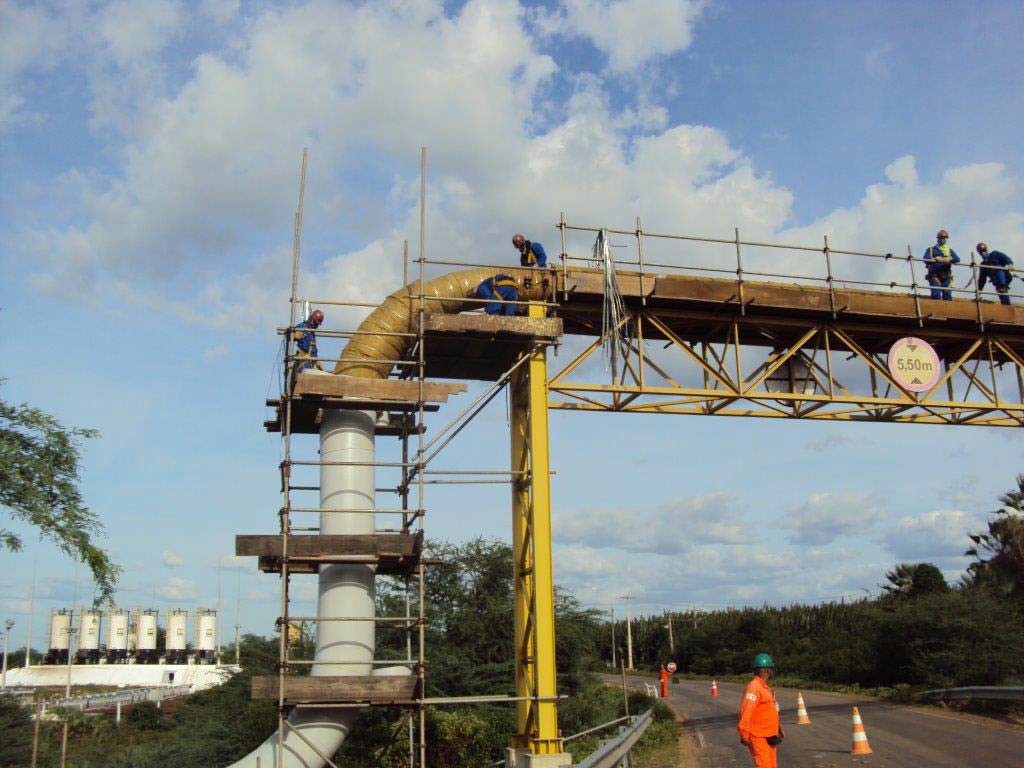 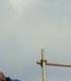 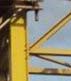 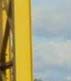 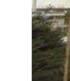 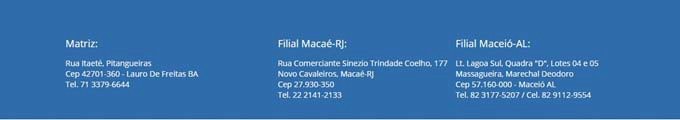 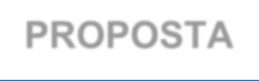 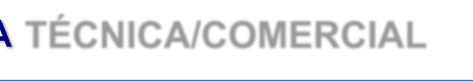 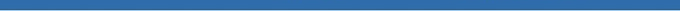 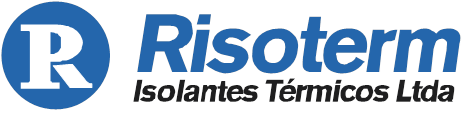 ÀKEMPETRO ENGENHARIAAvenida Luis Viana, n.ᵒ 6462, Edifício Wall Street Salas 1107 a 1122, Torre WestSalvador ‐ Bahia ‐ BrasilCEP: 41.730‐101Ref.: Recuperação da linha de vapor de 42 Kg/cm² da Braskem para a Monsanto. At.: Sr. Valdir José de Oliveira / Gerente de ContratosPROPOSTA TÉCNICA/COMERCIALÀKEMPETRO ENGENHARIAAvenida Luis Viana, n.ᵒ 6462, Edifício Wall Street Salas 1107 a 1122, Torre WestBairro: Paralela Salvador ‐ Bahia ‐ Brasil CEP: 41.730‐101Lauro de Freitas (Ba), 22 de janeiro de 2019.Ref.: Recuperação da linha de vapor de 42 Kg/cm² da Braskem para a Monsanto. At.: Sr. Valdir José de Oliveira / Gerente de ContratosPrezado (a) Senhor (a):Conforme solicitação de V.Sa., estamos encaminhando‐lhe nossa proposta n.º PC‐925‐J/19 (Rev. A), para prestação de serviços, de acordo com o seguinte:OBJETO:A presente proposta tem por objetivo a prestação dos serviços de construção civil referente à fabricação e montagem de isolamento térmico para recuperação de linha de vapor  de  42 Kg/cm² da Braskem para Monsanto com fornecimento total de materiais de aplicação, localizada no Pólo Petroquímico de Camaçari, conforme descritivo a seguir:DESCRIÇÃO DOS SERVIÇOS:Montagem de andaimes e acessos (RISOTERM);Remoção do revestimento existente (RISOTERM);Transporte e destinação do resíduo em área Pré‐estabelecida (MONSANTO);Limpeza da Tubulação (RISOTERM);Aplicação do material isolante (Lã de Rocha ou Silicato) (RISOTERM)Instalação da chapa de proteção pré‐pintada (RISOTERM);Fornecimento, tratamento de superfície e aplicação de pintura industrial nos suportes (pontual), padrão MONSANTO/BRASKEM (RISOTERM).OBRIGAÇÕES DA RISOTERM:‐	Fornecer toda mão‐de‐obra especializada, inclusive supervisão e administração, a fim de executar os serviços de modo completo e dentro dos padrões de qualidade exigidos;‐	Responsabilidade técnica integral pelo fornecimento/serviço referenciado;‐ Atender plenamente as diretrizes para os sistemas da qualidade, segurança e meio‐ ambiente relativas da KEMPETRO/MONSANTO;‐ Zelar pela eficiência do andamento de todos os serviços de mão‐de‐obra, obedecendo às normas técnicas, às especificações e aos detalhes do projeto devidamente fornecidas pela KEMPETRO/MONSANTO‐ Responsabilizar‐se por todas as obrigações da legislação trabalhista e previdência social referente à mão‐de‐obra a ser utilizada na execução dos trabalhos, inclusive pagamento de periculosidade;‐ Fornecer aos  seus funcionários todos os equipamentos e ferramentas necessárias à execução dos serviços;‐ Manter sempre limpo, ordenado e em perfeitas condições de segurança os seus locais de trabalho;‐    Acatar integralmente as Normas de Coordenação dos serviços fixados de comum acordo com a MONSANTO, objetivando harmonizar e disciplinar o relacionamento entre as partes;‐ Responsabilizar‐se pela a alimentação, transporte, hospedagem (alojamento) dos nossos colaboradores;‐ Fornecer todos os EPI's básicos a serem utilizados por nossos colaboradores na execução das atividades;‐ Realizar os exames médico de todo  pessoal  que  executará  serviços  da  tubovia,  de acordo com a relação contida no Programa de Controle Médico de Saúde Ocupacional – PCMSO;‐  Dispor e aportar os recursos que julgar necessários ao perfeito atendimento do objeto desta proposta comercial, bem como coordenar a execução de todos os serviços envolvidos;‐ Elaborar um cronograma da obra, histograma da mão de obra e equipamentos, detalhamento analítico da obra e estrutura analítica da obra (EAP);‐ Fornecer ART (Atestado de Responsabilidade Técnica) junto ao CREA‐BA;‐ Executar com rigor técnico, em obediência aos desenhos e especificações aos serviços objeto da presente proposta comercial;‐ Seguir e obrigar os nossos colaboradores a atender a todas as normas técnicas que visem à máxima segurança pessoal dos empregados na obra, de modo que as recomendações dos serviços especializados em segurança,  higiene  e  medicina  do trabalho, e da(s) Comissão (ões) de Prevenção de Acidentes  CIPA(s), mantidos pela RISOTERM através do seu Plano Geral de medicina e Segurança do Trabalho, e pela KEMPETRO/MONSANTO em observância aos preceitos legais da CLT e do DNSHT, sejam cumpridos de forma, a reduzir os riscos específicos a cada local de trabalho;‐ Apresentar um "DATA‐BOOK", no máximo até 15 (quinze) dias após a partida  da unidade, em meio magnético e em papel, contendo todos os relatórios de testes, planilhas de controle, certificados, etc;‐ Emitir R.D.O. (Relatório Diário de Obra) constando os principais fatos relevantes;‐ Fornecimento de todos os materiais de isolamento térmico a quente necessários para execução dos serviços.‐ Fornecimento,	tratamento	de	superfície	e	aplicação	de	pintura industrial nos suportes (pontual), padrão MONSANTO/BRASKEM;‐ Fornecimento,   locação,  transporte,   montagem   e   desmontagem   de   andaimes   epranchões.OBRIGAÇÕES DA MONSANTO/KEMPETRO:‐	Providenciar para que as frentes de serviço estejam livres e desimpedidas para início e execução dos trabalhos;‐	Serviços de caldeiraria, se necessários;‐	Aprovar diariamente o RDO (Relatório Diário de Obra) de ocorrências apresentado pela RISOTERM;‐	Fiscalização dos serviços e acompanhamento dos testes de aceitação;‐	Descarte e destinação final do material isolante existente (Hidrosilicato): Aprox.: 300 m³.PREÇOS:O valor para execução  dos serviços objeto desta proposta  comercial, com fornecimento total dos materiais de aplicação será:‐ PARA ISOLAMENTO TÉRMICO COM LÃ DE ROCHA com espessura de 125 mm: PREÇO UNITÁRIO: 2.400 metros linear x R$ 1.181,21 = R$ 2.834.904,00 PREÇO DOS SUPORTES: 86 Unid. X R$ 300,00 = 25.800,00VALOR TOTAL PARA ISOLAMENTO TÉRMICO COM LÃ DE ROCHA: R$ 2.860.704,00PARA ISOLAMENTO TÉRMICO COM SILICATO DE CÁLCIO com espessura de 125 mm: PREÇO UNITÁRIO: 2.400 metros linear x R$ 1.618,39 = R$ 3.884.136,00PREÇO DOS SUPORTES: 86 Unid. X R$ 300,00 = 25.800,00VALOR TOTAL PARA ISOLAMENTO TÉRMICO COM SILICATO: R$ 3.909.936,00DATA BASE: MAIO/2018.HORÁRIO DE TRABALHO:A jornada de trabalho prevista para execução dos serviços supracitados será de segunda a sexta‐ feira 7:30 ás 17:18 hs;FORMA DE PAGAMENTO:Os pagamentos serão feitos mediante levantamentos, nos períodos compreendidos entre o dia11 do mês anterior e o dia 10 do mês de competência, das quantidades efetivamente executadas e reunidas em boletins de medição de serviços previamente elaborados, para pagamento em 30 (trinta) dias contados a partir da data de emissão da Nota Fiscal.VALIDADE DA PROPOSTA:A presente proposta é válida por 120 (cento e vinte) dias contados a partir da data de sua apresentação.Sem mais, colocamo‐nos a disposição para quaisquer esclarecimentos que sejam considerados necessários.Atenciosamente,Eng.º Paulo Mesquita DiretorESPECIFICAÇÕES TÉCNICAS:OPÇÃO 01: Material Isolante (Lã de Rocha)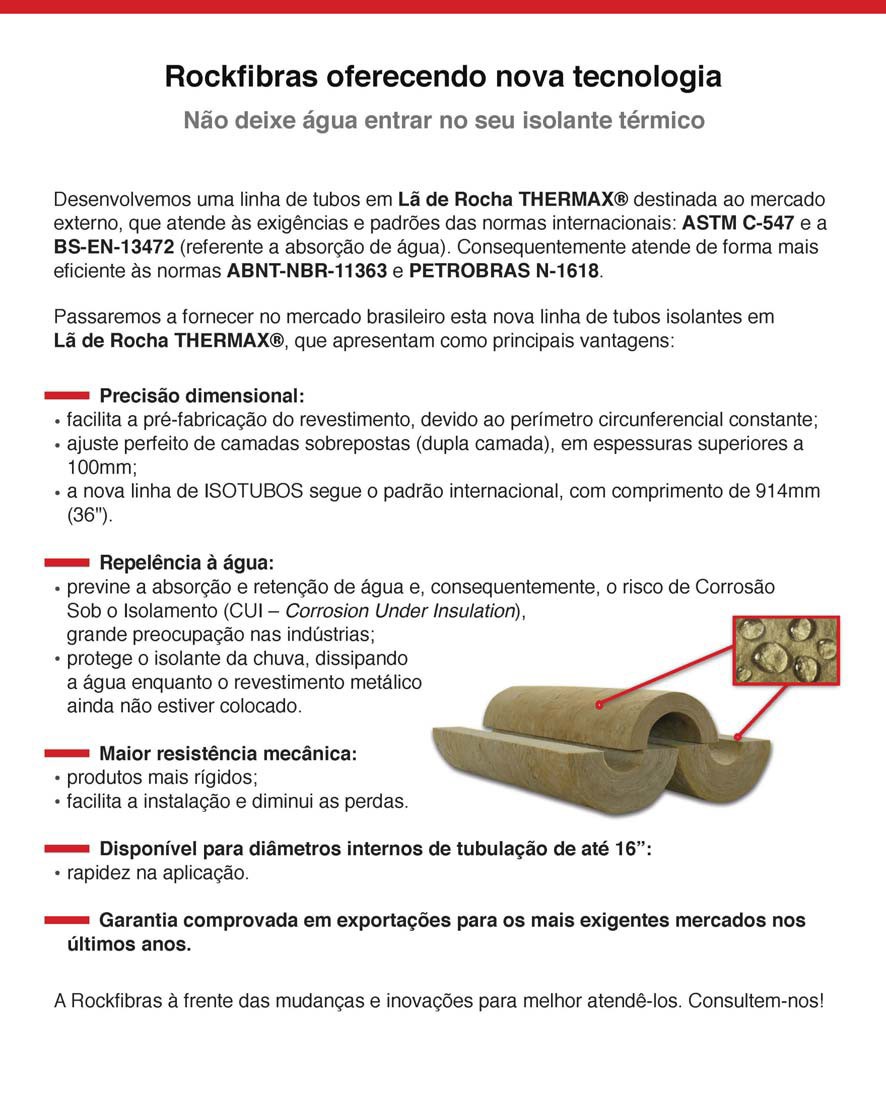 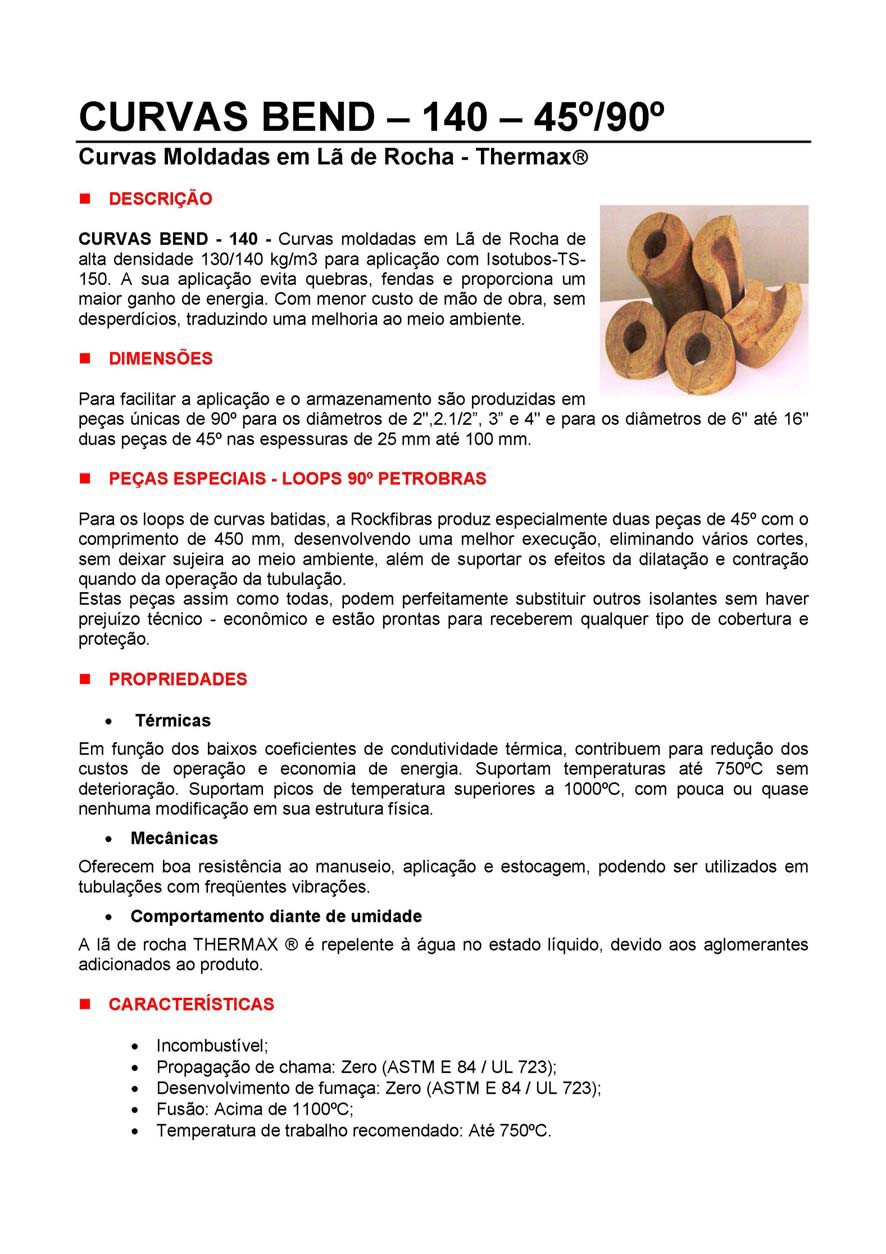 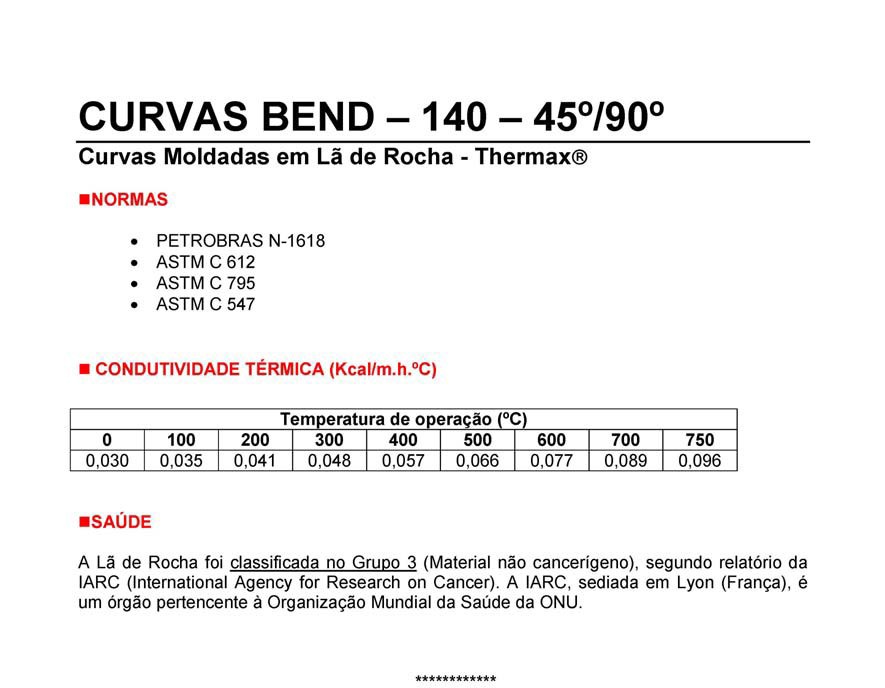 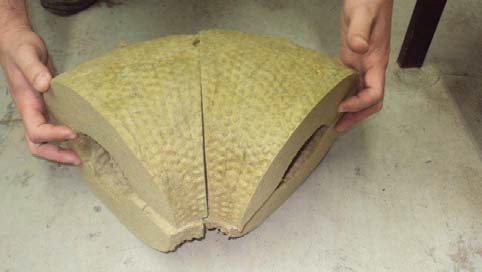 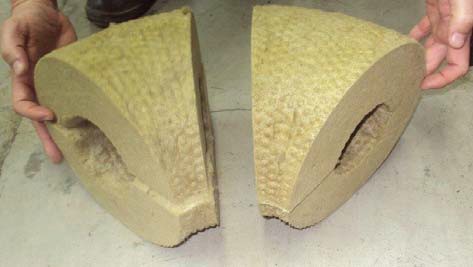 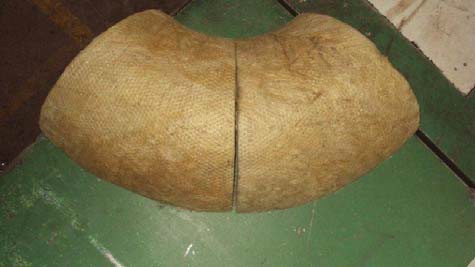 OPÇÃO 02: Material Isolante (Silicato de Cálcio)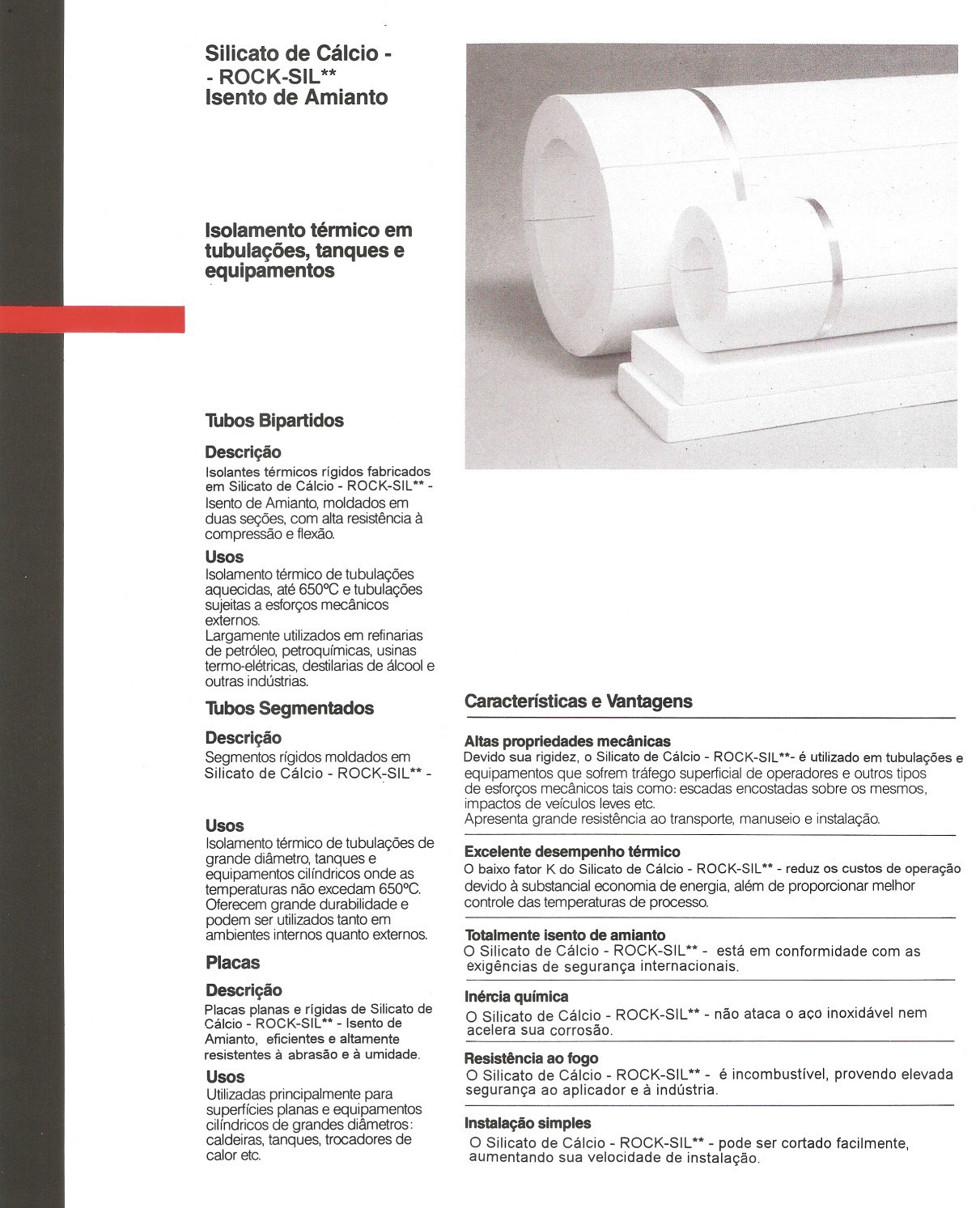 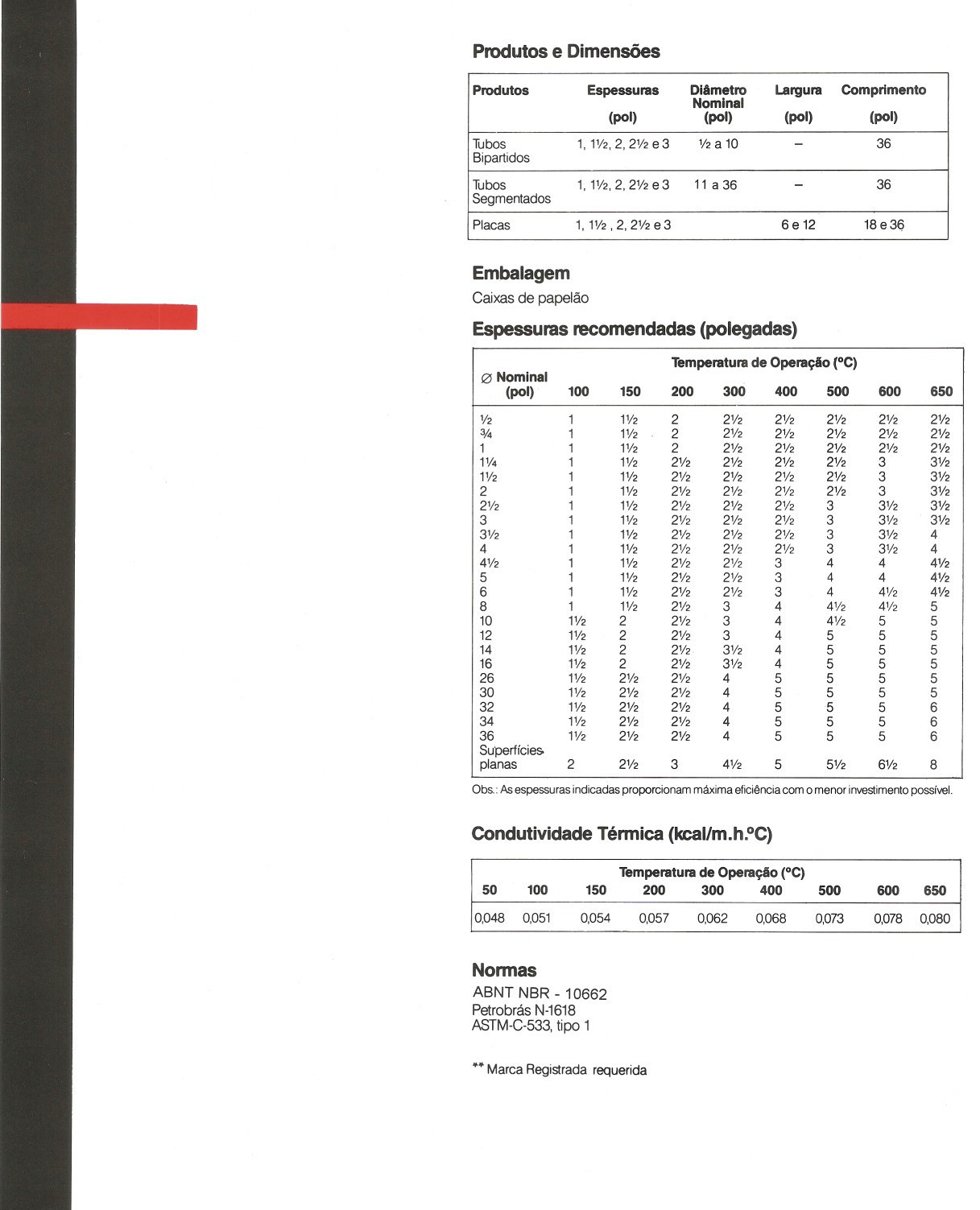 CHAPA DE PROTEÇÃO PRÉ‐PINTADA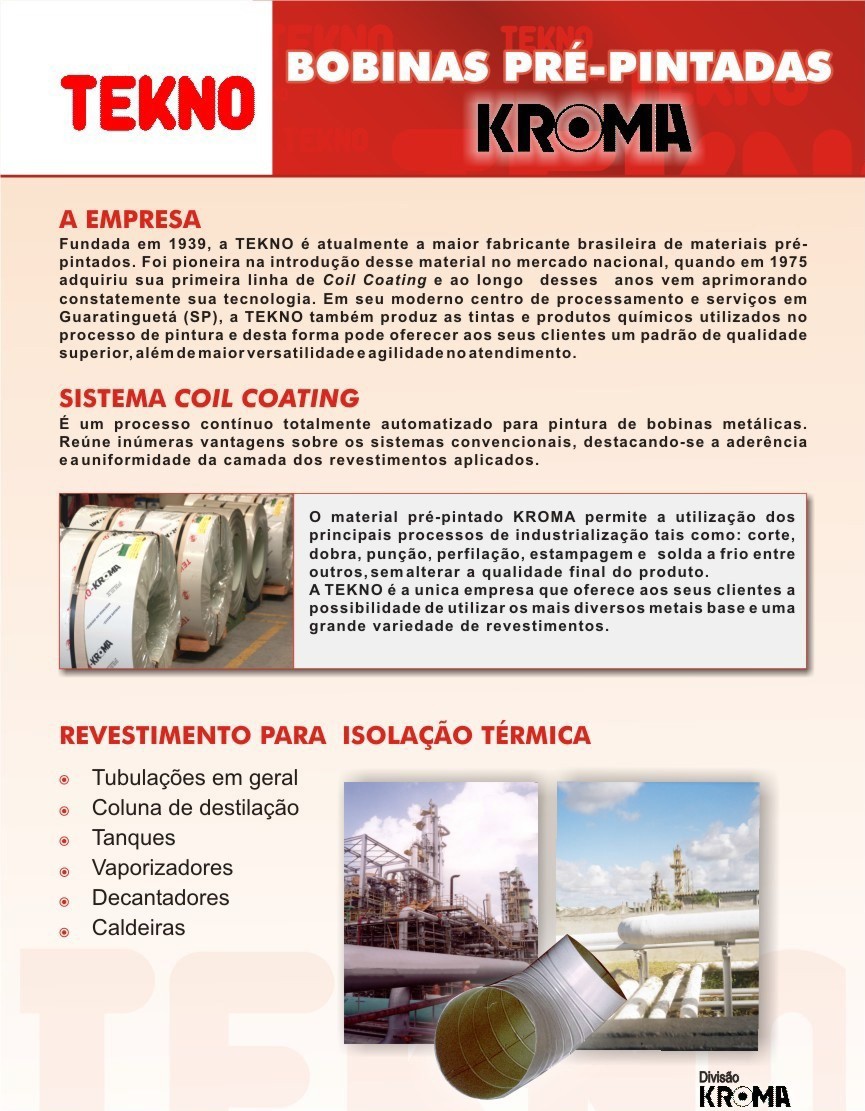 